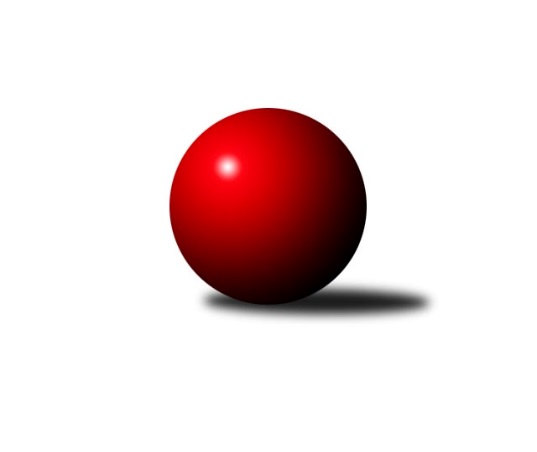 Č.19Ročník 2017/2018	2.5.2024 Meziokresní přebor - Nový Jičín, Přerov, Vsetín 2017/2018Statistika 19. kolaTabulka družstev:		družstvo	záp	výh	rem	proh	skore	sety	průměr	body	plné	dorážka	chyby	1.	TJ Spartak Bílovec˝B˝	18	14	1	3	73.0 : 35.0 	(87.0 : 57.0)	1596	29	1127	469	33.2	2.	TJ Nový Jičín ˝A˝	17	14	0	3	71.0 : 31.0 	(82.0 : 54.0)	1588	28	1106	482	28.4	3.	TJ Nový Jičín˝C˝	18	7	3	8	56.0 : 52.0 	(76.5 : 67.5)	1513	17	1065	447	32.5	4.	TJ Nový Jičín˝D˝	17	6	2	9	42.0 : 60.0 	(58.0 : 78.0)	1519	14	1083	436	40.8	.	o udržení					 	()						5.	TJ Frenštát p.R.˝A˝	15	5	2	8	39.0 : 51.0 	(52.0 : 68.0)	1556	12	1107	450	34.4	6.	Kelč˝B˝	15	5	1	9	41.0 : 49.0 	(59.5 : 60.5)	1577	11	1104	473	38	7.	TJ Nový Jičín˝B˝	16	2	1	13	26.0 : 70.0 	(49.0 : 79.0)	1515	5	1061	454	38.6Tabulka doma:		družstvo	záp	výh	rem	proh	skore	sety	průměr	body	maximum	minimum	1.	TJ Spartak Bílovec˝B˝	9	8	0	1	41.0 : 13.0 	(47.0 : 25.0)	1618	16	1698	1579	2.	TJ Nový Jičín ˝A˝	9	8	0	1	40.0 : 14.0 	(45.0 : 27.0)	1608	16	1638	1561	3.	TJ Nový Jičín˝C˝	9	3	2	4	28.0 : 26.0 	(37.5 : 34.5)	1548	8	1609	1469	4.	TJ Nový Jičín˝D˝	8	3	1	4	22.0 : 26.0 	(31.0 : 33.0)	1539	7	1556	1504	.	o udržení					 	()					5.	TJ Frenštát p.R.˝A˝	7	3	1	3	21.0 : 21.0 	(26.5 : 29.5)	1581	7	1639	1548	6.	Kelč˝B˝	8	2	1	5	22.0 : 26.0 	(35.0 : 29.0)	1535	5	1596	1460	7.	TJ Nový Jičín˝B˝	8	1	0	7	12.0 : 36.0 	(26.5 : 37.5)	1522	2	1565	1452Tabulka venku:		družstvo	záp	výh	rem	proh	skore	sety	průměr	body	maximum	minimum	1.	TJ Spartak Bílovec˝B˝	9	6	1	2	32.0 : 22.0 	(40.0 : 32.0)	1589	13	1608	1528	2.	TJ Nový Jičín ˝A˝	8	6	0	2	31.0 : 17.0 	(37.0 : 27.0)	1585	12	1618	1555	3.	TJ Nový Jičín˝C˝	9	4	1	4	28.0 : 26.0 	(39.0 : 33.0)	1520	9	1639	1468	4.	TJ Nový Jičín˝D˝	9	3	1	5	20.0 : 34.0 	(27.0 : 45.0)	1518	7	1566	1390	.	o udržení					 	()					5.	Kelč˝B˝	7	3	0	4	19.0 : 23.0 	(24.5 : 31.5)	1591	6	1649	1381	6.	TJ Frenštát p.R.˝A˝	8	2	1	5	18.0 : 30.0 	(25.5 : 38.5)	1548	5	1592	1435	7.	TJ Nový Jičín˝B˝	8	1	1	6	14.0 : 34.0 	(22.5 : 41.5)	1511	3	1637	1442Tabulka podzimní části:		družstvo	záp	výh	rem	proh	skore	sety	průměr	body	doma	venku	1.	TJ Spartak Bílovec˝B˝	9	8	0	1	38.0 : 16.0 	(39.5 : 32.5)	1590	16 	4 	0 	0 	4 	0 	1	2.	TJ Nový Jičín ˝A˝	8	6	0	2	33.0 : 15.0 	(38.0 : 26.0)	1587	12 	3 	0 	1 	3 	0 	1	3.	TJ Nový Jičín˝C˝	8	4	2	2	29.0 : 19.0 	(38.5 : 25.5)	1514	10 	3 	1 	0 	1 	1 	2	4.	TJ Nový Jičín˝D˝	9	4	1	4	25.0 : 29.0 	(35.0 : 37.0)	1522	9 	3 	1 	1 	1 	0 	3	.	o udržení					 	()		 	 	 	 	 	 		5.	Kelč˝B˝	9	3	1	5	24.0 : 30.0 	(37.0 : 35.0)	1565	7 	1 	1 	2 	2 	0 	3	6.	TJ Frenštát p.R.˝A˝	9	2	1	6	20.0 : 34.0 	(30.0 : 42.0)	1544	5 	2 	0 	3 	0 	1 	3	7.	TJ Nový Jičín˝B˝	8	0	1	7	11.0 : 37.0 	(22.0 : 42.0)	1510	1 	0 	0 	4 	0 	1 	3Tabulka jarní části:		družstvo	záp	výh	rem	proh	skore	sety	průměr	body	doma	venku	1.	TJ Nový Jičín ˝A˝	9	8	0	1	38.0 : 16.0 	(44.0 : 28.0)	1598	16 	5 	0 	0 	3 	0 	1 	2.	TJ Spartak Bílovec˝B˝	9	6	1	2	35.0 : 19.0 	(47.5 : 24.5)	1604	13 	4 	0 	1 	2 	1 	1 	3.	TJ Nový Jičín˝C˝	10	3	1	6	27.0 : 33.0 	(38.0 : 42.0)	1526	7 	0 	1 	4 	3 	0 	2 	4.	TJ Nový Jičín˝D˝	8	2	1	5	17.0 : 31.0 	(23.0 : 41.0)	1497	5 	0 	0 	3 	2 	1 	2 	.	o udržení					 	()		 	 	 	 	 	 	 	5.	TJ Frenštát p.R.˝A˝	6	3	1	2	19.0 : 17.0 	(22.0 : 26.0)	1570	7 	1 	1 	0 	2 	0 	2 	6.	Kelč˝B˝	6	2	0	4	17.0 : 19.0 	(22.5 : 25.5)	1570	4 	1 	0 	3 	1 	0 	1 	7.	TJ Nový Jičín˝B˝	8	2	0	6	15.0 : 33.0 	(27.0 : 37.0)	1542	4 	1 	0 	3 	1 	0 	3 Zisk bodů pro družstvo:		jméno hráče	družstvo	body	zápasy	v %	dílčí body	sety	v %	1.	Jana Hrňová 	TJ Nový Jičín˝C˝ 	15	/	17	(88%)	25	/	34	(74%)	2.	Jiří Janošek 	Kelč˝B˝ 	12	/	14	(86%)	19.5	/	28	(70%)	3.	Michal Kudela 	TJ Spartak Bílovec˝B˝ 	12	/	18	(67%)	25.5	/	36	(71%)	4.	Radek Škarka 	TJ Nový Jičín ˝A˝ 	11	/	13	(85%)	18.5	/	26	(71%)	5.	Petr Hrňa 	TJ Nový Jičín˝C˝ 	11	/	16	(69%)	20	/	32	(63%)	6.	Jan Pospěch 	TJ Nový Jičín ˝A˝ 	10	/	12	(83%)	18	/	24	(75%)	7.	Tomáš Binek 	TJ Frenštát p.R.˝A˝ 	9	/	13	(69%)	13	/	26	(50%)	8.	Ota Beňo 	TJ Spartak Bílovec˝B˝ 	9	/	15	(60%)	16	/	30	(53%)	9.	Přemysl Horák 	TJ Spartak Bílovec˝B˝ 	9	/	18	(50%)	21.5	/	36	(60%)	10.	Jiří Petr 	TJ Nový Jičín ˝A˝ 	8	/	10	(80%)	13	/	20	(65%)	11.	Milan Kučera 	TJ Frenštát p.R.˝A˝ 	8	/	15	(53%)	14	/	30	(47%)	12.	Šárka Pavlištíková 	TJ Nový Jičín˝C˝ 	6	/	10	(60%)	11	/	20	(55%)	13.	Miroslav Makový 	TJ Frenštát p.R.˝A˝ 	6	/	10	(60%)	11	/	20	(55%)	14.	Radek Chovanec 	TJ Nový Jičín ˝A˝ 	6	/	12	(50%)	14.5	/	24	(60%)	15.	Eva Telčerová 	TJ Nový Jičín˝C˝ 	6	/	16	(38%)	16.5	/	32	(52%)	16.	Nikolas Chovanec 	TJ Nový Jičín˝D˝ 	6	/	17	(35%)	13	/	34	(38%)	17.	Ivana Volná 	TJ Nový Jičín˝D˝ 	5	/	8	(63%)	10	/	16	(63%)	18.	Zdeněk Chvatík 	Kelč˝B˝ 	5	/	9	(56%)	9.5	/	18	(53%)	19.	Marie Pavelková 	Kelč˝B˝ 	5	/	10	(50%)	12	/	20	(60%)	20.	Jiří Plešek 	TJ Nový Jičín˝B˝ 	5	/	13	(38%)	10	/	26	(38%)	21.	Miroslav Bár 	TJ Nový Jičín˝B˝ 	5	/	13	(38%)	8.5	/	26	(33%)	22.	Ján Pelikán 	TJ Nový Jičín ˝A˝ 	5	/	14	(36%)	11	/	28	(39%)	23.	Jaroslav Černý 	TJ Spartak Bílovec˝B˝ 	4	/	6	(67%)	7	/	12	(58%)	24.	Rostislav Klazar 	TJ Spartak Bílovec˝B˝ 	4	/	6	(67%)	7	/	12	(58%)	25.	Marcel Pavič 	TJ Nový Jičín˝D˝ 	4	/	7	(57%)	7	/	14	(50%)	26.	Miloš Šrot 	TJ Spartak Bílovec˝B˝ 	4	/	8	(50%)	9	/	16	(56%)	27.	Libor Jurečka 	TJ Nový Jičín˝D˝ 	4	/	8	(50%)	8	/	16	(50%)	28.	Petr Tichánek 	TJ Nový Jičín˝B˝ 	4	/	11	(36%)	11	/	22	(50%)	29.	Martin Pavič 	TJ Nový Jičín˝D˝ 	4	/	16	(25%)	14	/	32	(44%)	30.	Jan Mlčák 	Kelč˝B˝ 	3	/	6	(50%)	6	/	12	(50%)	31.	Jan Schwarzer 	TJ Nový Jičín˝B˝ 	3	/	6	(50%)	5.5	/	12	(46%)	32.	Tomáš Polášek 	TJ Nový Jičín ˝A˝ 	3	/	7	(43%)	7	/	14	(50%)	33.	Martin Jarábek 	Kelč˝B˝ 	3	/	9	(33%)	6.5	/	18	(36%)	34.	Josef Tatay 	TJ Nový Jičín˝D˝ 	3	/	11	(27%)	6	/	22	(27%)	35.	Martin D´agnolo 	TJ Nový Jičín˝B˝ 	3	/	13	(23%)	8	/	26	(31%)	36.	Pavel Hedvíček 	TJ Frenštát p.R.˝A˝ 	2	/	4	(50%)	3	/	8	(38%)	37.	Jana Hájková 	TJ Nový Jičín˝C˝ 	2	/	7	(29%)	2	/	14	(14%)	38.	Martin Vavroš 	TJ Frenštát p.R.˝A˝ 	2	/	8	(25%)	6	/	16	(38%)	39.	Lenka Žurková 	TJ Nový Jičín˝B˝ 	2	/	8	(25%)	6	/	16	(38%)	40.	Zdeněk Bordovský 	TJ Frenštát p.R.˝A˝ 	2	/	8	(25%)	5	/	16	(31%)	41.	Radomír Koleček 	Kelč˝B˝ 	1	/	5	(20%)	4	/	10	(40%)	42.	Josef Chvatík 	Kelč˝B˝ 	0	/	1	(0%)	1	/	2	(50%)	43.	Zdeněk Sedlář 	Kelč˝B˝ 	0	/	1	(0%)	0	/	2	(0%)	44.	Zdeněk Zouna 	TJ Frenštát p.R.˝A˝ 	0	/	2	(0%)	0	/	4	(0%)	45.	Stanislav Pitrun 	Kelč˝B˝ 	0	/	5	(0%)	1	/	10	(10%)	46.	Jiří Hradil 	TJ Nový Jičín˝C˝ 	0	/	6	(0%)	2	/	12	(17%)Průměry na kuželnách:		kuželna	průměr	plné	dorážka	chyby	výkon na hráče	1.	Sokol Frenštát pod Radhoštěm, 1-2	1581	1098	482	29.4	(395.3)	2.	TJ Spartak Bílovec, 1-2	1569	1116	453	41.1	(392.5)	3.	TJ Nový Jičín, 1-4	1550	1092	458	33.5	(387.7)	4.	TJ Kelč, 1-2	1534	1080	454	40.6	(383.7)Nejlepší výkony na kuželnách:Sokol Frenštát pod Radhoštěm, 1-2Kelč˝B˝	1649	2. kolo	Jiří Janošek 	Kelč˝B˝	441	2. koloTJ Frenštát p.R.˝A˝	1639	15. kolo	Milan Kučera 	TJ Frenštát p.R.˝A˝	440	15. koloTJ Nový Jičín˝B˝	1637	15. kolo	Jan Schwarzer 	TJ Nový Jičín˝B˝	433	15. koloTJ Nový Jičín ˝A˝	1605	7. kolo	Miroslav Bár 	TJ Nový Jičín˝B˝	424	15. koloTJ Spartak Bílovec˝B˝	1594	10. kolo	Tomáš Binek 	TJ Frenštát p.R.˝A˝	421	15. koloTJ Frenštát p.R.˝A˝	1588	7. kolo	Michal Kudela 	TJ Spartak Bílovec˝B˝	418	10. koloTJ Frenštát p.R.˝A˝	1578	4. kolo	Jiří Petr 	TJ Nový Jičín ˝A˝	417	7. koloTJ Frenštát p.R.˝A˝	1575	2. kolo	Jana Hrňová 	TJ Nový Jičín˝C˝	415	8. koloTJ Frenštát p.R.˝A˝	1570	8. kolo	Miroslav Makový 	TJ Frenštát p.R.˝A˝	415	15. koloTJ Frenštát p.R.˝A˝	1568	10. kolo	Jan Mlčák 	Kelč˝B˝	413	2. koloTJ Spartak Bílovec, 1-2TJ Spartak Bílovec˝B˝	1698	13. kolo	Michal Kudela 	TJ Spartak Bílovec˝B˝	449	5. koloTJ Spartak Bílovec˝B˝	1631	18. kolo	Milan Kučera 	TJ Frenštát p.R.˝A˝	445	3. koloTJ Spartak Bílovec˝B˝	1619	3. kolo	Michal Kudela 	TJ Spartak Bílovec˝B˝	438	1. koloKelč˝B˝	1611	13. kolo	Michal Kudela 	TJ Spartak Bílovec˝B˝	433	13. koloTJ Spartak Bílovec˝B˝	1611	5. kolo	Jan Pospěch 	TJ Nový Jičín ˝A˝	433	11. koloTJ Spartak Bílovec˝B˝	1599	9. kolo	Ota Beňo 	TJ Spartak Bílovec˝B˝	433	3. koloTJ Spartak Bílovec˝B˝	1593	11. kolo	Rostislav Klazar 	TJ Spartak Bílovec˝B˝	431	11. koloTJ Nový Jičín ˝A˝	1592	16. kolo	Ota Beňo 	TJ Spartak Bílovec˝B˝	428	13. koloTJ Spartak Bílovec˝B˝	1590	1. kolo	Jiří Janošek 	Kelč˝B˝	426	13. koloTJ Nový Jičín ˝A˝	1589	11. kolo	Marie Pavelková 	Kelč˝B˝	422	13. koloTJ Nový Jičín, 1-4TJ Nový Jičín˝C˝	1639	16. kolo	Jan Pospěch 	TJ Nový Jičín ˝A˝	444	2. koloTJ Nový Jičín ˝A˝	1638	4. kolo	Jana Hrňová 	TJ Nový Jičín˝C˝	440	6. koloTJ Nový Jičín ˝A˝	1632	14. kolo	Petr Hrňa 	TJ Nový Jičín˝C˝	439	17. koloTJ Nový Jičín ˝A˝	1623	10. kolo	Radek Škarka 	TJ Nový Jičín ˝A˝	438	10. koloTJ Nový Jičín ˝A˝	1618	5. kolo	Petr Hrňa 	TJ Nový Jičín˝C˝	436	16. koloTJ Nový Jičín ˝A˝	1616	12. kolo	Jan Pospěch 	TJ Nový Jičín ˝A˝	431	17. koloTJ Nový Jičín˝C˝	1613	2. kolo	Jan Pospěch 	TJ Nový Jičín ˝A˝	431	12. koloTJ Nový Jičín˝C˝	1609	4. kolo	Petr Hrňa 	TJ Nový Jičín˝C˝	428	9. koloTJ Spartak Bílovec˝B˝	1608	15. kolo	Jan Schwarzer 	TJ Nový Jičín˝B˝	427	18. koloTJ Nový Jičín ˝A˝	1607	19. kolo	Radek Škarka 	TJ Nový Jičín ˝A˝	426	17. koloTJ Kelč, 1-2TJ Spartak Bílovec˝B˝	1602	6. kolo	Michal Kudela 	TJ Spartak Bílovec˝B˝	443	6. koloKelč˝B˝	1596	1. kolo	Jan Mlčák 	Kelč˝B˝	436	17. koloKelč˝B˝	1593	14. kolo	Ivana Volná 	TJ Nový Jičín˝D˝	429	1. koloTJ Frenštát p.R.˝A˝	1592	17. kolo	Jiří Janošek 	Kelč˝B˝	424	14. koloTJ Nový Jičín ˝A˝	1555	3. kolo	Radek Škarka 	TJ Nový Jičín ˝A˝	424	3. koloKelč˝B˝	1547	9. kolo	Marie Pavelková 	Kelč˝B˝	424	1. koloTJ Frenštát p.R.˝A˝	1545	9. kolo	Jiří Janošek 	Kelč˝B˝	423	1. koloKelč˝B˝	1536	17. kolo	Marie Pavelková 	Kelč˝B˝	422	17. koloKelč˝B˝	1532	6. kolo	Jiří Janošek 	Kelč˝B˝	417	3. koloTJ Nový Jičín˝D˝	1530	1. kolo	Milan Kučera 	TJ Frenštát p.R.˝A˝	417	17. koloČetnost výsledků:	6.0 : 0.0	6x	5.0 : 1.0	12x	4.0 : 2.0	9x	3.0 : 3.0	5x	2.0 : 4.0	10x	1.0 : 5.0	14x	0.0 : 6.0	1x